LOB OPDRACHT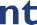 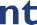 VACATURES ZOEKEN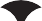 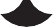 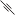 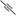 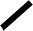 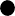 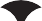 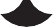 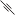 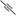 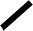 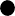 